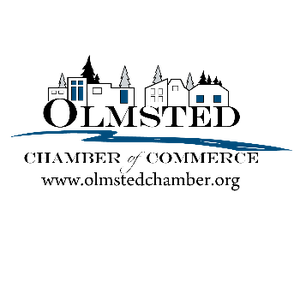 PO Box 38043Olmsted Falls, Ohio 44138(440)235-0032Please select membership level:Standard Membership           $150.00Non-Profit/2nd Business           $75.00Includes: Chamber website listing, publication listing, member pricing to networking events, NOACC group benefit access, COSE partner benefits.Bronze Membership               $275.00Non-Profit/2nd Business         $137.00Standard benefits plus logo on website homepage, three personalized email blast advertisementsSilver Membership                  $650.00Non-Profit/2nd Business         $325.00Bronze benefits plus one advertisement in quarterly newsletter, one Olmsted luncheon sponsorshipGold Membership                   $995.00Non-Profit/2nd Business         $497.00Silver benefits plus Olmsted luncheon upgraded to Joint Chamber sponsorship, Golf outing hole sponsorshipMembership ApplicationCompany Name  ________________________________________________________________Company Website ______________________________________________________________Company Phone Number _________________________________________________________Type of Business  _______________________________________________________________Member Name  ___________________________________  Title  ________________________Address  ______________________________________________________________________City  ___________________________________  State  _______________  Zip  _____________Member Cell Phone Number  _____________________________________________________Member email  ________________________________________________________________Payment type:       Check         Credit Card type  __________________________________________________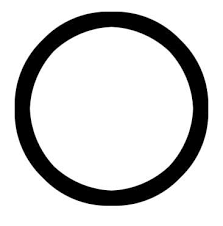 Credit Card No.  ____________________________ CVS Code ________ Exp Date ____________Name on Credit Card  ____________________________________________________________Credit Card Billing Address  _______________________________________________________City  ___________________________________  State  _______________  Zip  _____________Email for receipt   _______________________________________________________________Signature  __________________________________________________   Date  _____________